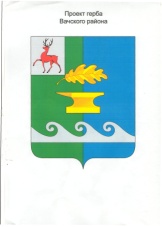 Администрация Чулковского сельсоветаВачского муниципального района Нижегородской областиПОСТАНОВЛЕНИЕОт 15 октября 2015 г.                                                                                        № 15О внесении изменений в Постановление администрации Чулковского сельсовета Вачского муниципального района Нижегородской области № 31 от 14 ноября 2014 года «О предоставлении гражданами, претендующими на замещение должностей муниципальной службы в администрации Чулковского сельсовета Вачского муниципального района Нижегородской области сведений о доходах, об имуществе и обязательствах имущественного характера»  В соответствии с Указом Президента Российской Федерации № 364 от 15 июля 2015 года «О мерах по совершенствованию организации деятельности в области противодействия коррупции» администрация Чулковского сельсовета Вачского муниципального района ПОСТАНОВЛЯЕТ:Внести в Положение «О предоставлении гражданами, претендующими на замещение должностей муниципальной службы администрации Чулковского сельсовета Вачского муниципального района Нижегородской области, сведений о доходах, об имуществе и обязательствах имущественного характера  и предоставлении муниципальными служащими администрации Чулковского сельсовета  сведений о доходах, о расходах, об имуществе и обязательствах имущественного характера», утвержденное постановление администрации Чулковского сельсовета Вачского муниципального района Нижегородской области № 31 от 14 ноября 2014 года «О предоставлении гражданами, претендующими на замещение должностей муниципальной службы в администрации Чулковского сельсовета Вачского муниципального района Нижегородской области сведений о доходах, об имуществе и обязательствах имущественного характера» (далее – Постановление), следующие изменения:Пункт 2 Положения изложить в следующей редакции:«2. Обязанность предоставлять сведения о доходах, об имуществе и обязательствах имущественного характера в соответствии с действующим законодательством возлагается:а) на гражданина, претендующего на замещение должности муниципальной службы ( далее гражданина )б) на муниципального служащего, замещавшего по состоянию на 31 декабря отчетного года должность муниципальной службы, предусмотренную перечнем должностей, утвержденным настоящим постановлением администрации Чулковского сельсовета Вачского муниципального районав) на муниципального служащего, замещающего должность муниципальной службы, не предусмотренную перечнем должностей, утвержденным настоящим постановлением администрации Чулковского сельсовета Вачского муниципального района, и претендующего на замещение должности муниципальной службы, предусмотренной этим перечнем ( далее – кандидат на должность, предусмотренную перечнем).».2.  Обнародовать настоящее постановление на территории Чулковского сельсовета Вачского муниципального района Нижегородской области.3.  Настоящее Постановление вступает в законную силу со дня его официального обнародования в установленном порядке.4.  Контроль за исполнением настоящего постановления оставляю за собой.  Глава администрации                                                                  Т.Н.Абросимова        